3 ребенок: Черные тени в тумане росли,Туча на небе темна.Первый снаряд разорвался вдали-Так начиналась война.Дети исполняют песню: «Наследники Победы».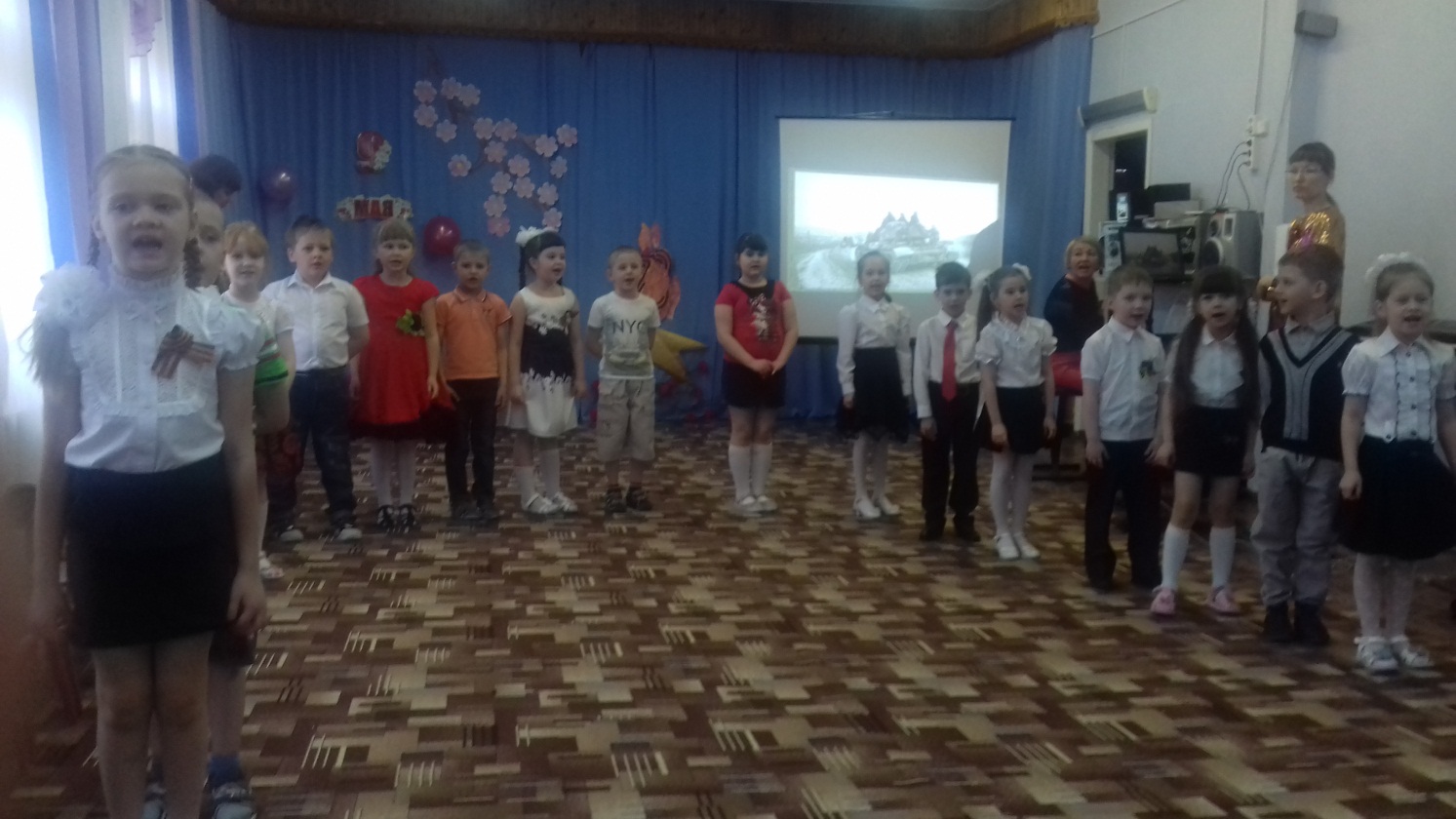 Ведущий: враг рвался к столице нашей Родины- Москве. Но враг не прошел, все встали на защиту нашей столицы.4 ребенок: Мы все гордимся нашей Москвой!Наша столица - город-герой!Город родной, город - герой!Смело с врагами битву вела.И победила наша Москва.Все мы сегодня гордимся тобойГород родной, город- герой!Ведущий: ребята, сегодня мы все живем в мире и согласии, благодаря подвигу и мужеству советских людей. Сегодня наша страна гордо называется – Россия.Ведущий: немалые испытания легли в те суровые дни и на плечи женщин, которые помогали мужчинам на полях битвы и в тылу.(Девочки)1 девочка: Качается рожь несжатаяШагают бойцы по ней.Шагаем и мы девчатаПохожие на парней.2 девочка: нет, это горят не хатыТо юность наша в огнеИдут на войну девчатаПохожие на парней.3 девочка:места горю не давайЕсли даже есть причинаНикогда не унывайА «Катюшу» запевай!Девочки исполняют песню «Катюша»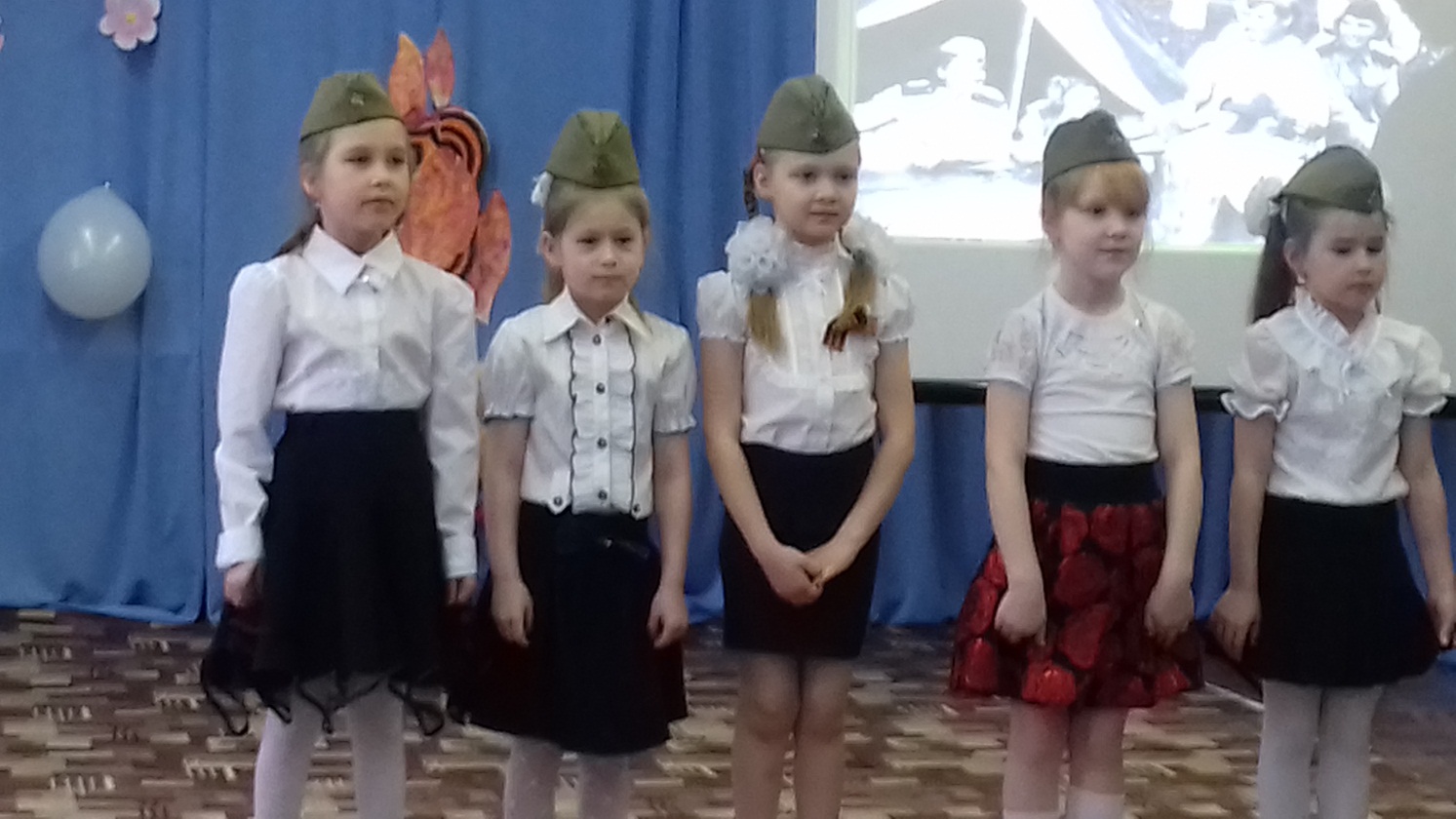 Ведущий: а теперь давайте немного поиграем.Игра – «Кто быстрее донесет пакет в штаб»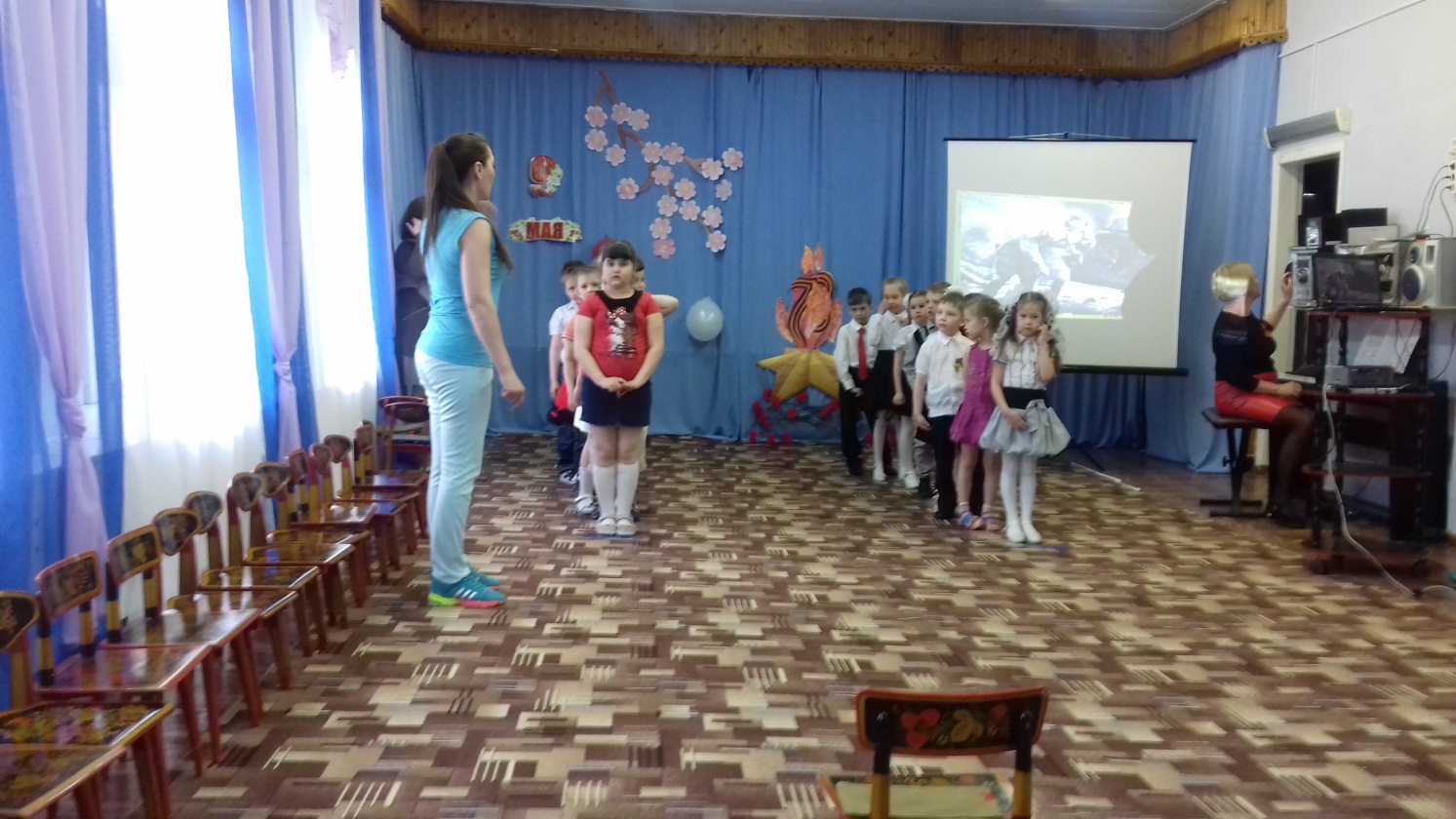 Ведущий: После войны осталось много братских могил, на которых всегда лежат живые цветы. Эти цветы -  знак нашей памяти и глубочайшей благодарности тем, кто в боях отстаивал и защищал нашу Родину и погиб за нее. И сейчас ,я предлагаю ребята всем встать, и почтить память всех героев ВОВ, которые не вернулись с войны.Никто не забыт, ничто не забыто.Минута молчания.Ведущий: и вот она, долгожданная Победа! 9 мая 1945 года закончилась Великая Отечественная Война.Победой кончилась войнаТе годы - позадиГорят медали, орденаУ многих на груди.Ведущий: Сейчас ребята расскажут стихи.Отстояли наши дедыТруд и счастье на ЗемлеЯрко светит в день ПобедыЗвезды мира на Кремле.За страну родную людиОтдавали жизнь свою.Никогда мы не забудемПавших в доблестном бою.Спасибо ветеранам скажемЗа жизнь, за детство и ВеснуЗа тишину, за мирный домЗа мир, в котором мы живем!Дети исполняют песню: « С дедом на парад»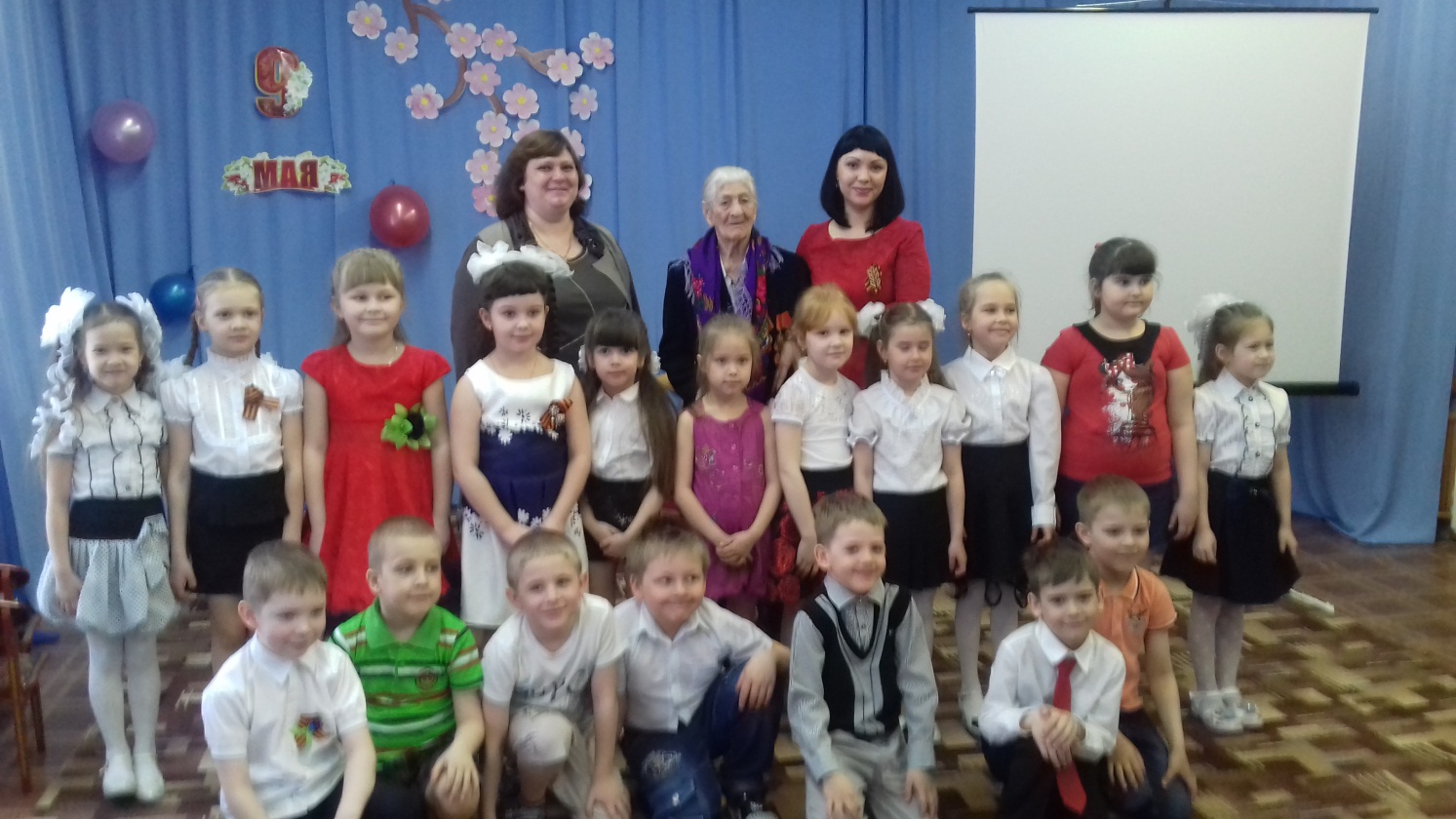 